กำหนดการ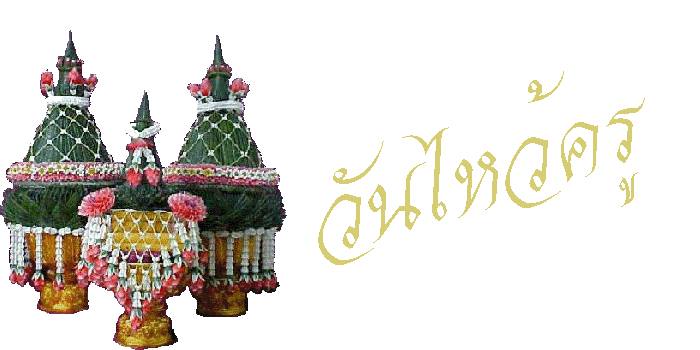 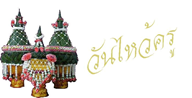 พิธีไหว้ครูประจำปีการศึกษา ๒๕๖๐การมอบทุนการศึกษาโดยกองทุนวิฑูรย์-นวลเพ็ญ ภัทรเลาหะวันพฤหัสบดีที่ ๒๒ มิถุนายน ๒๕๖๐ณ ห้อง TCT Auditorium โรงเรียนอาชีวพระมหาไถ่ พัทยา๐๘.๓๐ น.	นักเรียนคณะครูเจ้าหน้าที่แขกผู้มีเกียรติพร้อมกัน ณ ห้อง TCT Auditorium 
อาคารวัฒนาทร โรงเรียนอาชีวพระมหาไถ่ พัทยา๐๙.๐๐ น.	เริ่มพิธีไหว้ครูบาทหลวง  ดร.พิชาญ  ใจเสรี  ประธานพิธีจุดเทียนบูชาสักการะสิ่งศักดิ์สิทธิ์หัวหน้าฝ่ายกิจกรรมและสวัสดิการกล่าววัตถุประสงค์การจัดพิธีไหว้ครูประจำปี ๒๕๖๐ และการมอบทุนการศึกษา โดยกองทุนวิฑูรย์-นวลเพ็ญ ภัทรเลาหะ บาทหลวง ดร.พิชาญ ใจเสรี ประธานในพิธีกล่าวต้อนรับและกล่าวเปิดพิธีนักเรียนกล่าวสวดคำฉันท์ระลึกถึงพระคุณของครูผู้นำนักเรียนกล่าวนำ คำปฏิญาณตนตัวแทนนักเรียนแต่ละห้อง นำพานดอกไม้ พานธูปเทียน มาไหว้ครูนักเรียนผู้ชนะเลิศการประกวดอ่านบทเรียงความ “ครูดีของข้าพเจ้า” ๐๙.๓๐ น.	การมอบรางวัลและทุนการศึกษาจากกองทุนวิฑูรย์-นวลเพ็ญ ภัทรเลาหะรางวัลการประกวดเรียงความวันไหว้ครู จำนวน ๓ รางวัลรางวัลการประกวดพานดอกไม้ พานธูปเทียน จำนวน ๓ รางวัลมอบทุนการศึกษาโดยกองทุน “วิฑูรย์-นวลเพ็ญ ภัทรเลาหะ”  จำนวน ๔ ทุนตัวแทนนักเรียนผู้รับทุนกล่าวขอบคุณประธานและคณะกรรมการตลอดจนผู้ที่มีส่วนร่วมจัดตั้งกองทุนวิฑูรย์-นวลเพ็ญ ภัทรเลาหะพันเอก  ดร.ยรรยง  ภัทรเลาหะ  ผู้ก่อตั้งกองทุนวิฑูรย์-นวลเพ็ญ  ภัทรเลาหะกล่าวให้กำลังใจและแนวทางดำเนินชีวิตสู่ความเจริญก้าวหน้า๐๙.๕๐ น.        	การปิดพิธีไหว้ครูนักเรียนคณะครูเจ้าหน้าที่แขกผู้มีเกียรติถ่ายรูปร่วมกันสิ้นสุดพิธีไหว้ครูของโรงเรียนอาชีวพระมหาไถ่ พัทยา
ประจำปีการศึกษา ๒๕๖๐